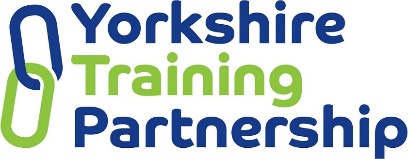 Theories of DevelopmentTask 1Research and explain the different theories of development listed belowTask 2 You need to explain how each theory is implemented in your setting and how they link to the relevant curriculum in your work settingFreud Psychoanalytical theoryErikson’s Psychosocial developmental theoryPiaget’s Cognitive developmental theory (include brain development)Bandura’s social learning theorySkinners operant conditional theoryJohn Watson’s behavioural theoryMaslow Humanist theoryVygotsky’s sociocultural theoryChomsky’s language theoryCurriculum Mapping:Unit M4:52.1, 2,2, 2,3